Předpokládaný rozvoj lokální distribuční soustavy MS UTILITIES & SERVICES a.s.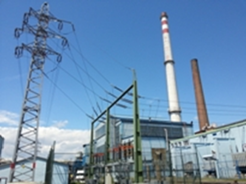 Předpokládaný rozvoj lokální distribuční soustavy MS UTILITIES & SERVICES a.s. na období 2020 až 2025MS UTILITIES & SERVICES a.s. v souladu s § 25 zákona č. 458/2000 Sb. v platném znění, o podmínkách podnikání a o výkonu státní správy v energetických odvětvích a o změnách některých zákonů (dále Energetický zákon) a Pravidel provozování lokální distribuční soustavy MS UTILITIES & SERVICES a.s. zveřejňuje základní informace o předpokládaném rozvoji lokální distribuční soustavy (dále LDS) na roky 2020 – 2025 (výhled).Informace o předpokládaném rozvoji LDS zahrnují údaje o plánovaných a významných rekonstrukcích elektroenergetického systému na hladinách napětí VVN, VN a NN v zásobovacím území MS UTILITIES & SERVICES a.s. a to na období pěti let. Zveřejněné informace o předpokládaném rozvoji LDS MS UTILITIES & SERVICES a.s. mají pouze informativní charakter. Akce zařazené do tohoto seznamu vycházejí z dlouhodobého plánu investic a koncepce rozvoje LDS  MS UTILITIES & SERVICES a.s. upozorňuje na možnost změny těchto zveřejněných informací v důsledku aktuálního stavu a nových požadavků na trhu s elektřinou. Informace o předpokládaném rozvoji LDS budou v souladu s Energetickým zákonem a Pravidly pro provozování lokální distribuční soustavy MS UTILITIES & SERVICES a.s. aktualizovány jednou ročně. Bližší informace o plánovaných akcích je možno získat na adrese: MS UTILITIES & SERVICES a.s.Bezručova 1200735 81 BohumínTel. 596 083 345Předpokládaný rozvoj lokální distribuční soustavy na období 2020 – 2025 (výhled) Informace o předpokládaném rozvoji lokální distribuční soustavy zahrnují údaje o významných rekonstrukcích elektroenergetického systému LDS MS UTILITIES & SERVICES a.s. v napěťových hladinách VVN,VN a NN.Přehled realizovaných a plánovaných akcí			rok realizaceRekonstrukce rozvodny VN etapa 2 a 3 2020				2020Výměna transformátoru VVN etapa 2020				2020Výměna transformátoru VN etapa 2021	   			           2021Výměna transformátoru VN etapa 2022					2022Výměna transformátoru VN etapa 2023					2023Rekonstrukce rozvodny VN 2024					           2024Rekonstrukce rozvodny VVN 2025					2025